I. ПАСПОРТ КОМПЛЕКТА ОЦЕНОЧНЫХ СРЕДСТВ  1.1. Область применения Комплект оценочных средств предназначен для оценки квалификации: Профессиональный стандарт или квалификационные требования, установленные федеральными законами и иными нормативными правовыми актами Российской Федерации (далее - требования к квалификации):Вид профессиональной деятельности:Спецификация заданий теоретической части экзаменаОбщая	информация	по	структуре	заданий	для	теоретического этапа профессионального экзамена:Общее количество заданий 80, в т.ч.:количество заданий с выбором ответа: 51 количество заданий с открытым ответом: 16 количество заданий на установление соответствия: 8количество заданий на установление последовательности: 5время выполнения заданий для теоретического этапа экзамена: на 40 вопросов – 60 минут.Спецификация заданий для практической части экзаменаМатериально-техническое обеспечение оценочных мероприятий:а) материально-технические ресурсы для обеспечения теоретического этапа профессионального экзамена:При проведении тестирования в традиционной форме:Помещение, оборудованное местами к проведению теоретического этапа профессионального экзамена (рабочий стол, стул).Канцелярские принадлежности - бумага формата А4, ручка, карандаш ластик, калькулятор)(помещение, инвентарь, компьютерная техника и оргтехника, программное обеспечение, канцелярские принадлежности и другие)Комплект заданий теоретического этапа на каждого соискателя и бланкдля внесения ответов.ИЛИ:При использовании программно-методического комплекса «Оценка квалификаций»: помещение, оборудованное персональными компьютерами, подключенными к сети Интернет, письменными столами, стульями.б) материально-технические ресурсы для обеспечения практического этапа профессионального экзамена:Кадровое обеспечение оценочных мероприятий:Общее число экспертов не менее 3-х, соответствующих следующим требованиям:Образование не ниже среднего профессионального по программам подготовки специалистов среднего звена по профилю подтверждаемой квалификации или среднее профессиональное образование (непрофильное) и дополнительное профессиональное образование в области комплексного благоустройства территорий и объектов.Опыт работы не менее трех лет в области комплексного благоустройства территорий и объектов городских, сельских поселений и межселенных2. Выполнение общих, технологических, санитарно-гигиенических требований, по пожарной безопасности, по охране труда (ГОСТ, СанПиН, СНиП, НПБ, ППБ, ГН, ПОТ РМ, ПОТ РО и пр.).10. Задания для теоретического этапа профессионального экзамена:1. Закончите фразу. Согласно действующему законодательству Российской Федерации благоустройство территории это…?Выберите один правильный ответДеятельность по благоустройству ландшафта территории для повышения комфортности условий проживания гражданДеятельность по созданию объекта ландшафтной архитектуры для повышения процента озелененности территорииДеятельность	по	реализации	комплекса	мероприятий,	установленных правилами благоустройства территории муниципального образованияДеятельность по озеленению и цветочному оформлению для повышения эстетических показателей территорииДеятельность по устройству пешеходных и транспортных коммуникаций для повышения удобства передвижения на территории2. На какой глубине должны располагаться элементы фундамента детской игровой площадки при наличии сыпучего покрытия (например, песка) в местах доступных для детей?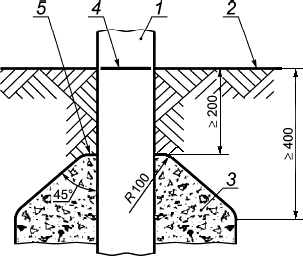 1 - опора; 2 - поверхность покрытия игровой площадки; 3 - фундамент; 4 - базовая отметка заглубления; 5 - верх фундаментаВыберите один правильный ответ.На глубине не менее 200 мм от поверхности покрытия игровой площадкиНа глубине в соответствии с массой конструкции, но	не менее 300 мм от поверхности покрытия игровой площадкиНа глубине не менее 400 мм от поверхности покрытия игровой площадкиНа глубине не менее 500 мм от поверхности покрытия игровой площадкиНа	глубине	большей,	чем	промерзание	грунта	в	соответствующей климатической зоне3. Установите правильную последовательность административных процедур получения порубочного билета в соответствии с распределительными документами муниципальных образований.Ответ запишите в виде последовательности цифр.Административные процедуры:Формирование и направление межведомственных запросовПрием и регистрация заявления и документов, представленных ЗаявителемОбработка документов, необходимых для предоставления муниципальной услугиВыдача результатов предоставления муниципальной услугиФормирование результата предоставления муниципальной услугиПодготовка акта обследования, направление начислений компенсационной стоимостиВаш ответ  	например 1,2. 3, …Вариант	соискателя	формируется	из	случайно	подбираемых	заданий	в соответствии со спецификацией. Максимальное количество заданий – 40.Баллы, полученные за выполненные задания, суммируются. Максимальное количество баллов – 40.Правила обработки результатов и принятия решения о допуске (отказе в допуске) к практическому этапу экзамена:Решение о допуске к практическому этапу экзамена принимается при условии достижения набранной суммы баллов от 32 (80%) и более.Задания для практического этапа профессионального экзамена:а).	Задание	на	выполнение	трудовых	функций,	трудовых	действий в модельных условияхТрудовая функция:С/01.5 Подготовка производства работ одного вида на территориях и объектахТрудовое действие:Ознакомление с проектной и разрешительной документацией на производство работ одного вида (благоустройство, озеленение, техническое обслуживание, содержание) на территориях и объектахЗадание № 1Продемонстрировать знание положений ГОСТ Р 52875-2018 «Указатели тактильные наземные для инвалидов по зрению» при проверке проектной документации и навыки проверки соответствия технологии устройства «безбарьерной»	среды	в	зоне	остановки	общественного	транспорта (п.п.1.1.,1.2.,1.3.) требованиям нормативного документа.	Условия выполнения задания:Место (время) выполнения задания - ЦОКДопускается	использование	справочной	и	нормативной	литературы, калькулятора.Максимальное время выполнения задания: 120 минут Критерии оценки:Правила обработки результатов профессионального экзамена и принятия решения о соответствии квалификации соискателя требованиям к квалификации:Положительное решение о соответствии квалификации соискателя требованиям к квалификации по квалификацииПеречень нормативных правовых и иных документов, использованных при подготовке комплекта оценочных средств:Федеральные законы, указы Президента, Постановления правительстваРоссийской ФедерацииГрадостроительный кодекс Российской Федерации от 29.12.2004 № 190-ФЗ.Жилищный кодекс Российской Федерации от 29.12.2004 № 188-ФЗ.Трудовой кодекс Российской Федерации" от 30.12.2001 N 197-ФЗ.Федеральный закон от 10.01.2002 № 7-ФЗ (ред. от 09.03.2021) «Об охране окружающей среды».Федеральный закон от 06.10.2003 № 131-ФЗ (ред. от 29.12.2020) «Об общих принципах организации местного самоуправления в Российской Федерации».Федеральный закон от 22.07.2008 № 123-ФЗ «Технический регламент о требованиях пожарной безопасности».Федеральный закон от 30.12.2009 № 384-ФЗ «Технический регламент о безопасности зданий и сооружений».Постановление Правительства Российской Федерации от 21 июня 2010 года№ 468 «О порядке проведения строительного контроля при осуществлении строительства, реконструкции и капитального ремонта объектов капитального строительства».Постановление Правительства Российской Федерации от 16.09.2020 № 1479«Об утверждении Правил противопожарного режима в Российской Федерации».2. Нормативные документы министерств и ведомств Российской ФедерацииПриказ Госстроя РФ от 10.12.1999 № 145 «Об утверждении Об утверждении Нормативно-производственного регламента содержания озелененных территорий».Приказ Госстроя РФ от 15.12.1999 № 153 «Об утверждении Правил создания, охраны и содержания зеленых насаждений в городах Российской Федерации».12. Приказ Ростехнадзора от 26.12.2006 № 1128 (ред. от 09.11.2017) «Об утверждении и введении в действие «Требований к составу и порядку ведения исполнительной документации при строительстве, реконструкции, капитальном ремонте объектов капитального строительства и требований, предъявляемых к актам освидетельствования работ, конструкций, участков сетей инженерно- технического обеспечения».Приказ Министерства труда и социальной защиты Российской Федерации от 12.04.2013 № 148н «Об утверждении уровней квалификации в целях разработки проектов профессиональных стандартов».Приказ Ростехнадзора от 09.11.2017 № 470 «О внесении изменений в Требования к составу и порядку ведения исполнительной документации при строительстве, реконструкции, капитальном ремонте объектов капитального строительства и требования, предъявляемые к актам освидетельствования работ, конструкций, участков сетей инженерно-технического обеспечения, утвержденные приказом Федеральной службы по экологическому, технологическому и атомному надзору от 26 декабря 2006 г. № 1128».Приказ Министерства строительства и жилищно-коммунального хозяйства Российской Федерации от 27.12. 2019г. № 897/пр и Министерства спорта Российской Федерации № 1128 «Об утверждении методических рекомендаций по благоустройству общественных и дворовых территорий средствами спортивной и детской игровой инфраструктуры».Приказ Министерства труда и социальной защиты Российской Федерации от 09.12. 2020 г. № 599н «Об утверждении профессионального стандарта«Специалист по благоустройству и озеленению территорий и объектов».Приказ Министерства труда и социальной защиты Российской Федерации от 27 ноября 2020 г. № 835н «Об утверждении Правил по охране труда при работе с инструментом и приспособлениями».3. Законы и нормативные документы ведомств субъектов РоссийскойФедерацииЗакон города Москвы от 12 июля 2002 года № 42 «О соблюдении покоя граждан и тишины в городе Москве».Закон Московской области от 30 декабря 2014 года № 191/2014-03 «О регулировании дополнительных вопросов в сфере благоустройства в Московской области».Распоряжение Департамента жилищно-коммунального хозяйства и благоустройства города Москвы от 19.12.2011 № 05-14-833/1 «Об утверждении инструкции по организации и технологии летней уборки, комплексному содержанию дворовых территорий и внутриквартальных проездов»Распоряжение Департамента жилищно-коммунального хозяйства и благоустройства города Москвы от 19 декабря 2011 года N 05-14-833/1 Об утверждении Инструкции по организации и технологии летней уборки, комплексному содержанию дворовых территорий и внутриквартальных проездов (с изменениями на 7 сентября 2017 года)Распоряжение Департамента топливно-энергетического хозяйства города Москвы от 25 октября 2017 года N 01-01-14-226/17 «Об утверждении Регламента выполнения работ по комплексному содержанию дворовых территорий в городе Москве».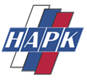 Нормативно-техническая литератураГОСТ 24909-81 Саженцы деревьев декоративных лиственных пород. Технические условия.ГОСТ 24835-81 Саженцы деревьев и кустарников. Технические условия.ГОСТ 25769-83 Саженцы деревьев хвойных пород для озеленения городов. Технические условия.ГОСТ 26869-86 Саженцы декоративных кустарников. Технические условия.ГОСТ 27610-88 Саженцы вечнозеленых лиственных деревьев и кустарников. Технические условия.ГОСТ 28329-89 Озеленение городов. Термины и определения.ГОСТ 28055-89 Саженцы деревьев и кустарников. Садовые и архитектурные формы. Технические условия.ГОСТ 12.4.011-89 Межгосударственный стандарт Система стандартов безопасности труда Средства защиты работающих.ГОСТ 28829-90. Саженцы декоративных деревьев и кустарников в контейнерах. Технические условия.ГОСТ 28852-90 Межгосударственный стандарт. Рассада цветочных культур. Технические условия.ГОСТ 14192-96 Межгосударственный стандарт. Маркировка грузов.ГОСТ Р 52169-2012 Национальный стандарт Российской Федерации. Оборудование и покрытия детских игровых площадок. Безопасность конструкции и методы испытаний. Общие требования.ГОСТ Р 55679-2013 Национальный стандарт Российской Федерации. Оборудование детских спортивных площадок. Безопасность при эксплуатацииГОСТ Р 56195-2014 Национальный стандарт Российской Федерации. Услуги содержания придомовой территории, сбор и вывоз бытовых отходов.ГОСТ 32756-2014 Межгосударственный стандарт Дороги автомобильные общего пользования Требования к проведению промежуточной приемки выполненных работ.ГОСТ Р 57973-2017 Национальный стандарт Российской Федерации. Санитарная безопасность в лесах. Термины и определения.ГОСТ 17608-2017 Межгосударственный стандарт Плиты бетонные тротуарные. Технические условия.ГОСТ Р 58725-2019 Национальный стандарт Российской Федерации. Покрытия спортивные резиновые рулонные. Технические условия.ГОСТ Р 58726-2019 Национальный стандарт Российской Федерации. Покрытия полимерные и резиновые плиточные. Технические условия.ГОСТ Р 59370-2021 Национальный стандарт Российской Федерации. Зеленые стандарты. Посадочный материал декоративных растений.ГОСТ Р 21.101-2020 Национальный стандарт Российской Федерации. Система проектной документации для строительства.ГОСТ 21.508-2020 Межгосударственный стандарт. Система проектной документации для строительства. Правила выполнения рабочей документации генеральных планов предприятий, сооружений и гражданских объектов.ГОСТ Р 58427-2020 Национальный стандарт Российской Федерации. Материалы противогололедные для применения на территории населенных пунктов. Общие технические условия.ГОСТ Р 59010-2020 Национальный стандарт Российской Федерации. Оборудование и покрытия игровых площадок. Дополнительные требования безопасности и методы испытаний оборудования универсальных игровых площадок.СП 82.13330.2016 Благоустройство территорий. Актуализированная редакция СНиП III-10-75.СП 255.1325800.2016 Здания и сооружения. Правила эксплуатации. Основные положения» (утв. приказом Министерства строительства и жилищно- коммунального хозяйства РФ от 24.08.2016 N 590/пр).СП 42.13330.2016 Градостроительство. Планировка и застройка городских и сельских поселений». Актуализированная редакция СНиП 2.07.01-89*СП 48.13330.2019 Организация строительства. Актуализированная редакция СНиП 12-01-2004.СП 59.13330.2020 Доступность зданий и сооружений для маломобильных групп населения. Актуализированная редакция СНиП 35-01-2001.СП 476.1325800.2020 Территории городских и сельских поселений. Правила планировки, застройки и благоустройства жилых микрорайонов.СП 475.1325800.2020 Свод правил. ПАРКИ. Правила градостроительного проектирования и благоустройства.СанПиН 2.1.3684-21 Санитарно-эпидемиологические требования к содержанию территорий городских и сельских поселений, к водным объектам, питьевой воде и питьевому водоснабжению, атмосферному воздуху, почвам, жилым помещениям, эксплуатации производственных, общественных помещений, организации и проведению санитарно-противоэпидемических (профилактических) мероприятий.МДС 13-5.2000 Правила создания, охраны и содержания зеленых насаждений в городах Российской Федерации.МДК 2-03.2003 Правила и нормы технической эксплуатации жилищного фонда (утв. Постановлением Минстроя РФ от 27 сентября 2003 года № 170ОДМ 218.2.007–2011. Отраслевой дорожный методический документ. Методические рекомендации по проектированию мероприятий по обеспечению доступа инвалидов к объектам дорожного хозяйства.ТР ЕАЭС 042/2017 Технический регламент Евразийского экономического союза «О безопасности оборудования для детских игровых площадок».СТО 46505580-002-2020 Мощение с применением бетонных вибропрессованных изделий. Правила проектирования, строительства и эксплуатации.Общие рекомендации к процессу инвентаризации территории поселений, городских округов в целях формирования муниципальных программ формирования современной городской среды на 2018 - 2022 гг. (утв. Минстроем России)Мастер по благоустройству и озеленению (5 уровень квалификации)Мастер по благоустройству и озеленению (5 уровень квалификации)(указываются в соответствии с профессиональным стандартом или квалификационными требованиями,установленными федеральными законами и иными нормативными правовыми актами Российской Федерации)(указываются в соответствии с профессиональным стандартом или квалификационными требованиями,установленными федеральными законами и иными нормативными правовыми актами Российской Федерации)2.Номерквалификации:10.00500.06Специалист по благоустройству и озеленению территорий и объектов код: 10.005, регистрационный номер: 818приказ Минтруда России от 09.09.2020 № 599н(наименование и код профессионального стандарта либо наименование и реквизиты документов,устанавливающих квалификационные требования)Комплексное благоустройство территорий и объектов городских, сельскихпоселений и межселенных территорий(по реестру профессиональных стандартов)Знания, умения в соответствии с требованиями к квалификации, на соответствие которым проводитсяоценка квалификацииКритерии оценки квалификацииТип и № задания123Трудовая функция С/01.5Подготовка к производству работ одного вида на территориях и объектахТрудовая функция С/01.5Подготовка к производству работ одного вида на территориях и объектахТрудовая функция С/01.5Подготовка к производству работ одного вида на территориях и объектахГосударственные стандарты, нормативно-техническая документация по организации производства работ по благоустройству, озеленению, техническому обслуживанию и содержанию территорий и объектовЗа правильное решение задания - 1 баллЗадания с выбором ответа№№ 1, 3Задание на установление последователь-ности № 2Методы определения видов, сложности и объемов производственных заданийЗа правильное решение задания - 1 баллЗадание с выбором ответа№ 4Требования к благоустройству и озеленению территорий различного назначенияЗа правильное решение задания - 1 баллЗадание с выбором ответа№ 5Порядок производства работ по благоустройству, озеленению, техническому обслуживанию исодержанию территорий и объектовЗа правильное решение задания - 1 баллЗадание с выбором ответа№ 6Ассортимент деревьев, кустарников и травянистых растений, процессы жизнедеятельности растений, их зависимость от условийокружающей средыЗа правильное решение задания - 1 баллЗадание с выбором ответа№ 7Определять номенклатуру и осуществлять расчет объемов (количества) и графика поставки строительных материалов, конструкций, изделий, оборудования и других видов материально-технических ресурсов в соответствии с производственными заданиями и календарными планами производства работ на территорияхи объектахЗа правильное решение задания - 1 баллЗадание с открытым ответом № 8Задание с выбором ответа№ 9Рассчитывать объемы производственных заданий в соответствии с имеющимися материально-техническими ресурсами, специализацией и квалификацией бригад, звеньев иотдельных работниковЗа правильное решение задания - 1 баллЗадания с открытым ответом №№10, 11Определять соответствие технологии и результатов осуществляемых видов работ по благоустройству, озеленению, техническому обслуживанию и содержанию территорий и объектов нормативным техническим документам, техническим условиям,технологическим картам, картам трудовых процессовЗа правильное решение задания - 1 баллЗадания с выбором ответа№№ 12,14Задание с открытым ответом № 13Определять санитарное состояние территорий и объектов к началу производства работ в соответствии с методикой оценки согласно утвержденным региональным или муниципальным нормативно-правовым документамЗа правильное решение задания - 1 баллЗадание с выбором ответа -№ 15Трудовая функция С/02.5Оперативное управление производством работ одного вида на территориях и объектахТрудовая функция С/02.5Оперативное управление производством работ одного вида на территориях и объектахТрудовая функция С/02.5Оперативное управление производством работ одного вида на территориях и объектахТребования охраны труда и пожарной безопасности при выполнении работЗа правильное решение задания - 1 баллЗадание с выбором ответа№ 16Методы оценки исправности применяемых машин, механизмов, средств малой механизации, ручного инструментаЗа правильное решение задания - 1 баллЗадание с выбором ответа№ 17Правила производства озеленительных работ на благоустраиваемых объектах и территорияхЗа правильное решение задания - 1 баллЗадания с выбором ответа-№№ 18,19Правила санитарного содержания, обеспечения чистоты и порядка на благоустраиваемом объекте итерриторияхЗа правильное решение задания - 1 баллЗадания с выбором ответа-№№ 20,21Правила эксплуатации и обслуживания машин, механизмов при производстве работ на объектахи территорииЗа правильное решение задания - 1 баллЗадание с выбором ответа№ 22Правила ведения исполнительной и учетной документации при производстве работ, проведении технического обслуживания, содержанию элементовблагоустройства и озелененияЗа правильное решение задания - 1 баллЗадание с выбором ответа№ 23Визуально определять санитарное состояние насажденийЗа правильное решениезадания - 1 баллЗадание на установлениесоответствия №24Определять техническое состояние элементов благоустройства и озелененияЗа правильное решение задания - 1 баллЗадания с выбором ответа№№ 25,26Определять необходимые методы ухода за насаждениямиЗа правильное решение задания - 1 баллЗадание с выбором ответа№ 27Задание с открытым ответом № 28Документальное сопровождение производства работ по благоустройству, озеленению, техническому обслуживанию и содержаниюЗа правильное решение задания - 1 баллЗадание на установление последователь- ности № 29Задания с выбором ответа№№ 30, 31Использовать отраслевые справочники и базы данных по посадочному материалу, элементамблагоустройстваЗа правильное решение задания - 1 баллЗадание с выбором ответа№ 32Анализировать содержание производственных задач, выбирать методы и средства их решенияЗа правильное решение задания - 1 баллЗадания с выбором ответа№№ 33, 34Использовать стандарты для оценки сортности саженцев древесно-кустарниковой растительности и цветочной продукцииЗа правильное решение задания - 1 баллЗадание с выбором ответа№ 35Трудовая функция С/03.5Контроль качества производства работ одного вида на территориях и объектахТрудовая функция С/03.5Контроль качества производства работ одного вида на территориях и объектахТрудовая функция С/03.5Контроль качества производства работ одного вида на территориях и объектахГосударственные стандарты и нормативно-техническая документация по организации производства работ по благоустройству, озеленению, техническому обслуживанию и содержаниюЗа правильное решение задания - 1 баллЗадания с выбором ответа№№ 37,38Задание на установление соответствия№ 36Современные технологии, в том числе инновационные, методы производства работ по благоустройству, озеленению, техническому обслуживанию и содержаниюЗа правильное решение задания - 1 баллЗадание с выбором ответа№ 40,Задание на установление соответствия№ 39Задание на установление последователь- ности № 41Методы оперативного и среднесрочного планирования производства работ по благоустройству, озеленению, техническому обслуживанию исодержаниюЗа правильное решение задания - 1 баллЗадание с выбором ответа№ 42Методы проведения обследования технического состояния элементов благоустройства и оценки состоянияэлементов озелененияЗа правильное решение задания - 1 баллЗадания с выбором ответа№№ 43,44Требования охраны труда и пожарной безопасности при производстве работ по благоустройству, озеленению, техническому обслуживанию исодержаниюЗа правильное решение задания - 1 баллЗадания с выбором ответа№№ 45,46Определять необходимые методы ухода за зелеными насаждениямиЗа правильное решение задания - 1 баллЗадания с выбором ответа№№ 47,48Проводить оценку нарушений технологических процессов при производстве работ по благоустройству, озеленению, техническому обслуживанию и содержаниюЗа правильное решение задания - 1 баллЗадание с выбором ответа№ 49Задание с открытым ответом № 50Визуально определять необходимость принятия мер по повышению качества уборки исодержанияЗа правильное решение задания - 1 баллЗадание с выбором ответа№ 51Обеспечивать наладку и регулирование прицепных и навесных орудий (принеобходимости)За правильное решение задания - 1 баллЗадание на установление соответствия№ 52Использовать геодезические приборы для проверки разбивки и обеспечения уклоновдорожно-тропиночной сети по отметкамЗа правильное решение задания - 1 баллЗадание на установление соответствия№ 53Определять техническое состояние элементов благоустройства на территориях и объектах, составлять акты технического состояния элементовблагоустройства и состояния элементов озелененияЗа правильное решение задания - 1 баллЗадание с выбором ответа№ 54Задание с открытымответом № 55Трудовая функция С/04.5Материально-техническое обеспечение производства работ одного вида на территориях и объектахТрудовая функция С/04.5Материально-техническое обеспечение производства работ одного вида на территориях и объектахТрудовая функция С/04.5Материально-техническое обеспечение производства работ одного вида на территориях и объектахПорядок и методы использования измерительных приборов при проведении обследования технического состояния элементов благоустройства и оценки состоянияэлементов озелененияЗа правильное решение задания - 1 баллЗадание с открытым ответом № 56Назначение и порядок использования расходных материалов, инструментов,оборудования, применения средствЗа правильное решение задания - 1 баллЗадание с открытым ответом № 57индивидуальной защиты, необходимых для выполнения работ по благоустройству, озеленению, техническому обслуживанию исодержаниюАссортимент деревьев, кустарников и травянистых растений, процессы жизнедеятельности растений, их зависимость от условийокружающей средыЗа правильное решение задания - 1 баллЗадание на установление соответствия№ 58Агротехнические правила по содержанию и уходу за элементами озелененияЗа правильное решение задания - 1 баллЗадание с открытым ответом № 59Разбираться в маркировке посадочного материала, поставляемых строительныхматериалов и деталей, расходных материалов, оборудованияЗа правильное решение задания - 1 баллЗадание на установление соответствия№ 60Применять стандарты для оценки сортности саженцев древесно- кустарниковой растительности ицветочной продукцииЗа правильное решение задания - 1 баллЗадание с выбором ответа№ 61Производить визуальный и инструментальный контроль качества поставляемых материально-технических ресурсов для производства работ по благоустройству, озеленению, техническому обслуживанию исодержаниюЗа правильное решение задания - 1 баллЗадания с открытым ответом № 62, 63Определять потребность в материально-техническом обеспечении производства работ по благоустройству, озеленению, техническому обслуживанию и содержанию на территориях и объектах, оформлятьсоответствующие заявкиЗа правильное решение задания - 1 баллЗадания с открытым ответом № 64, 65Трудовая функция С/05.5Руководство работниками при производстве работ одного вида на территориях и объектахТрудовая функция С/05.5Руководство работниками при производстве работ одного вида на территориях и объектахТрудовая функция С/05.5Руководство работниками при производстве работ одного вида на территориях и объектахТрудовое законодательство Российской Федерации и нормативные правовые акты, содержащие нормы трудового праваЗа правильное решение задания - 1 баллЗадание с выбором ответа-№ 66Правила производства озеленительных работ на благоустраиваемых территориях и объектахЗа правильное решение задания - 1 баллЗадание на установление последователь- ности № 67Задание с выбором ответа№ 68Задание на соответствие№ 69Правила санитарного содержания, обеспечения чистоты и порядка на благоустраиваемых территориях и объектахЗа правильное решение задания - 1 баллЗадание с выбором ответа№ 70Задание на установление последователь- ности № 71Правила ведения исполнительной и учетной документации при производстве работ одного вида (благоустройство, озеленение, техническое обслуживание, содержание)За правильное решение задания - 1 баллЗадание с выбором ответа-№ 72Требования охраны труда, производственной санитарии и пожарной безопасности при производстве работ(благоустройство, озеленение,За правильное решение задания - 1 баллЗадание с выбором ответа-№ 73техническое обслуживание, содержание)Осуществлять документальное сопровождение производства работ одного вида (благоустройство, озеленение, техническое обслуживание, содержание)За правильное решение задания - 1 баллЗадание с выбором ответа№ 74Проводить инструктаж по охране труда с оформлением журнала по охране труда в соответствии с действующим законодательством Российской Федерации и нормативными правовыми актами по охране трудаЗа правильное решение задания - 1 баллЗадание с открытым ответом №75Задание с выбором ответа№ 76Координировать действия работников по сбору материалов и документов для подготовки исполнительной и учетной документации при производстве работ одного вида (благоустройство, озеленение, техническое обслуживание, содержание)За правильное решение задания - 1 баллЗадание с открытым ответом №77Задание с выбором ответа№ 78Определять нештатные ситуации, связанные с отклонением от установленных регламентов при производстве работ одного вида (благоустройство, озеленение, техническое обслуживание, содержание)За правильное решение задания - 1 баллЗадания с выбором ответа-№№ 79,80Трудовые функции, трудовые действия, умения в соответствии с требованиями к квалификации, на соответствие которым проводится оценкаквалификацииКритерии оценкиТип и номер задания123Трудовая функция: С/01.5 Подготовка производства работ одного вида на территориях и объектахТрудовое действие: Ознакомление с проектной и разрешительной документацией на производство работ одного вида (благоустройство, озеленение, техническое обслуживание, содержание) на территориях и объектахНеобходимые умения: Определять соответствие технологии и результатов осуществляемых видов работ по благоустройству, озеленению, техническому обслуживанию и содержанию территорий и объектов нормативным техническим документам, техническим условиям, технологическим картам, картам трудовых процессовСоответствие алгоритма выполнения задания представленному в ГОСТ Р 52875-2018«Указатели тактильные наземные для инвалидов по зрению»Практическое задание на выполнение трудовых действий в модельных условиях № 1Трудовая функция: С/02.5 Оперативное управление производством работ одного вида на территориях и объектахТрудовое действие: Установление сроков проведения работ по календарному графику производства работ в соответствии с временем года и погодными условиями на территориях и объектахНеобходимые умения: Документальное сопровождение		производства работ	по	благоустройству, озеленению,		техническому обслуживанию и содержаниюСоответствие алгоритма выполнения задания представленному в СП 82.13330.2016Благоустройство территорий (с Изменениями № 1, №2)Практическое задание на выполнение трудовых действий в модельных условиях №2Трудовая функция: С/03.5 Контроль качества производства работ одного вида на территориях и объектахТрудовое действие: Предварительная проверка соответствия ассортимента поставленного посадочного материала посадочной ведомости и его распределение по местам производства работ на территориях и объектахНеобходимые умения: Определять техническое состояние элементов благоустройства на территориях и объектах,составлять акты техническогоСоответствие алгоритма выполнения задания представленному в ГОСТ 26869-86«Саженцы декоративных кустарников. Технические условия»Практическое задание на выполнение трудовых действий в модельных условиях № 3состояния элементов благоустройства и состоянияэлементов озелененияТрудовая функция:С/04.5 Материально-Соответствиевыбранного алгоритмаПрактическоезадание натехническое обеспечениеоформления заявкивыполнениепроизводства работ одногопредставленным втрудовыхвида на территориях изадании форме идействий вобъектахпроектноймодельныхТрудовое действие:Материально-техническоедокументацииусловиях № 4.обеспечение подготовкипроизводства работ(благоустройство, озеленение,техническое обслуживание,содержание) на территориях иобъектахНеобходимые умения:Определять потребность вматериально-техническомобеспечении производстваработ по благоустройству,озеленению, техническомуобслуживанию и содержаниюна территориях и объектах,оформлять соответствующиезаявкиперсональный компьютер с предустановленной программой для проведения профессионального экзамена в дистанционном формате:Рекомендуемые	характеристики	системного	блока	персонального компьютера:Модель процессора: AMD или Intel Atom;Частота процессора: 1800 МГц;Семейство видеокарты: Intel HD Graphics;Объём видеопамяти: Выделяется из оперативной памяти;Оперативная память: 4096 Мб;Объем жёсткого диска: 160 Гб.Рекомендуемые характеристики монитора:ЖК;диагональ: от 18,5 дюймов.Требования к операционной системе:Microsoft Windows 7, Windows 8 или Windows 10.Требования к программному обеспечению:MS Office 2010 или Office 2013;Adobe Acrobat;браузер Google Chrome, Opera-	нормативно-правовые акты, указанные в п. 14 настоящего Оценочного средства, в свободном доступе на отдельном столе в помещении проведенияэкзамена.(оборудование, инструмент, оснастка, материалы, средства индивидуальной защиты, экзаменационныеобразцы)территорий.3. Подтверждение прохождение обучения по дополнительным профессиональным программам повышения квалификации, обеспечивающим освоение:а) знаний:нормативных правовых актов в области независимой оценки квалификации и особенности их применения при проведении профессионального экзамена;нормативные	правовые	акты,	регулирующие	вид	профессиональной деятельности и проверяемую квалификацию;методы	оценки	квалификации,	определенные	утвержденным СПК ЖКХ оценочным средством (оценочными средствами);требования и порядок проведения теоретической и практической части профессионального экзамена и документирования результатов оценки;порядок работы с персональными данными и информацией ограниченного использования (доступа);б) умений:применять оценочные средства;анализировать полученную при проведении профессионального экзамена информацию, проводить экспертизу документов и материалов;проводить осмотр и экспертизу объектов, используемых при проведении профессионального экзамена;проводить наблюдение за ходом профессионального экзамена;принимать экспертные решения по оценке квалификации на основе критериев оценки, содержащихся в оценочных средствах;формулировать, обосновывать и документировать результаты профессионального экзамена;использовать информационно-коммуникационные технологии и программно-технические средства, необходимые для подготовки и оформления экспертной документации;Подтверждение квалификации эксперта со стороны СПК ЖКХ по профессиональным квалификациям ‒ не менее 3-х человек;Отсутствие ситуации конфликта интереса в отношении конкретных соискателей 	(требования к квалификации и опыту работы, особые требования к членам экспертной комиссии)9. Требования безопасности к проведению оценочных мероприятий (при необходимости):1.Проведение обязательного инструктажа на рабочем месте.(проведение обязательного инструктажа на рабочем месте и другие)Объект оценкиКритерии оценкиШкалаОзнакомление с проектной и разрешительной документацией на производство работ одного вида (благоустройство, озеленение, техническое обслуживание, содержание) на территориях и объектахСоответствие алгоритма выполнения задания представленному в ГОСТ Р 52875-2018«Указатели тактильные наземные для инвалидов по зрению»1 балл – соответствие выбранного алгоритма требованиям ГОСТ Р 52875-20180 баллов – алгоритм не соответствует требованиям ГОСТ Р 52875-2018Мастер по благоустройству и озеленению территорий и объектов(5 уровень квалификации)(наименование квалификации)принимается при получении соискателем по совокупности положительных результатов теоретического и практического этапов экзамена(указывается, при каких результатах выполнения задания профессиональный экзамен считается пройденнымположительно)